NEW INVESTIGATOR FORM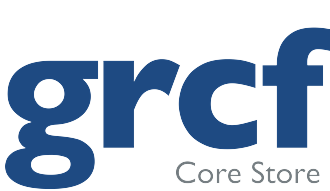 Email completed form to jhucorestore@jhmi.eduBlalock Building – Room 1026 Phone: 410-614-1647Investigator name:  	Investigator phone:  	Investigator email:  	JHU department:   	Lab location:  	Lab phone:  	Welcome to the Core Store. Please fill out the above information and email it back to the Core Store jhucorestore@jhmi.edu so that we can add you to our system.   Thank you!The Core Store is a division of the Genetic Resources Core Facility of the Johns Hopkins University School of Medicine. In operation since 1989, the Core Store is a non-profit resource that offers appreciable savings and fast delivery of a wide variety of research products. The Core Store provides one-stop shopping, saving researchers both time and money. In addition to its product offering, the store charges no shipping and handling fees and has free delivery to three JHU campuses.Store HoursMonday – Friday 9:00am – 5:00pm (Closed from 1:00pm – 1:30pm daily) The 24/7 Vending Center is always open with locations in:East Baltimore Campus – Blalock 1026 East Baltimore Campus – CRB I-B02ABayview Campus – Asthma & Allergy Center 1A.C4